第七单元知识小结一、字词盘点1.字(1)难读的字艄(shāo)　祷(dǎo)　毡(zhān)　犊(dú)膘(biāo)　驰(chí)　爵(jué)　噜(lū)　吆(yāo)哞(mōu)　眺(tiào)　熠(yì)　遐(xiá)　黏(nián)滥(làn)　	淤(yū)　湛(zhàn)(2)难写的字“艇”:右部是“廷”,不要写成“延”。“翘”:左上部是“”,不要写成“戈”。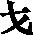 “祷”:左部是“礻”,不要写成“衤”。“铃”:右部是“令”,不要写成“今”。“踢”:右下部是“勿”,不要写成“匆”。“罐”:右下部“隹”有四横。(3)多音字叉　　　　翘哗　	     载澄　	  着2.词(1)必须掌握的词小艇　纵横　船艄　翘起　垫子　窗帘　祷告雇定　簇拥　哗笑　码头　仪态　尊严　远眺骏马　飞驰　辽阔　绵羊　板凳　吆喝　铃铛一罐　恢复　牲畜　操纵自如　手忙脚乱辽阔无垠　悠然自得　成千上万　成群结队思绪激荡(2)近义词闻名~著名　交叉~交错　轻快~轻松耸立~矗立　操作~控制　平稳~安稳庄严~庄重　簇拥~蜂拥　沉寂~静寂专注~专心　思考~思索　端庄~庄重赞许~赞赏　悠然自得~泰然自若　微弱~微小成千上万~千千万万　放射~喷射　耀眼~夺目开阔~宽阔　雄浑~雄壮　神秘~诡秘神奇~奇妙　风采~风韵　珍宝~瑰宝贵重~宝贵　情趣~趣味　豪迈~豪放遐想~遐思　锋利~锐利(3)反义词轻快➝沉重　灵活➝呆板　耸立➝倒塌倒退➝前进　弯曲➝笔直　散开➝聚集静寂➝喧闹　手忙脚乱➝从容不迫　赞许➝责怪舒缓➝急促　漆黑➝明亮　严肃➝亲切端庄➝轻浮　微弱➝强烈　成群结队➝形单影只开阔➝狭窄　贵重➝低贱　白昼➝黑夜豪迈➝狭隘　锋利➝滞钝　延长➝缩短肥沃➝贫瘠(4)词语归类①量词一座座石桥　一片哗笑　一条条运河　一个人影一片寂静　一罐牛奶　一抹晚霞　几座灯塔一幅画卷　一种幽思　一把刀刃　一条延长线 ②修饰词新鲜的空气　告别的声音　高大的石头古老的桥梁　碧绿色的低地　深深的野草白色的绵羊　金色的晚霞　沉睡的牲畜漆黑的夜晚　微弱的光芒　无边的遐想金色的田野　耀眼的色调　神秘的风采精湛的技术　金色的夕阳　神奇的境界熠熠发光的珍宝　辽阔无垠的原野平稳地穿过　安闲地欣赏　磨得很平③动词恢复平静　闪烁光芒　做祷告　打开窗帘④特殊词语又×又×式词语:又窄又深类似的词语:又白又胖 又高又壮表示看的四字词语:极目远眺类似的词语:左顾右盼 东张西望 高瞻远瞩 凝神注视形容数量多的词语:成千上万　成群结队类似的词语:不计其数 不可胜数 数以万计 数不胜数二、佳句积累1.动态描写(1)不管怎么拥挤,他总能左拐右拐地挤过去。遇到极窄的地方,他总能平稳地穿过,而且速度非常快,还能做急转弯。这是动态描写,“拐、挤、穿”这几个动词刻画出船夫驾驶技术的高超。(2)运河之中,装满奶桶的船只在舒缓平稳地行驶。满载着一罐一罐牛奶的汽车、火车,不停地开往城市。这句话写出了满载牛奶的车、船不停地开往城市的繁忙景象,展现了荷兰牧场的动态之美。2.静态描写(1)高大的石头建筑耸立在河边,古老的桥梁横在水上,大大小小的船都停泊在码头上。静寂笼罩着这座水上城市,古老的威尼斯又沉沉地入睡了。静态描写,写出了威尼斯夜景的静谧,与白天的喧闹形成对比,突出了小艇在城市生活中的重要作用。(2)车船过后,一切又恢复了平静。最后一抹晚霞也渐渐消失了,整个天地都暗了下来。狗不叫了,圈里的牛也不再发出哞哞声,马也忘记了踢马房的挡板。“整个天地”让我们感受到牧场之国的空旷和辽远,这句话写出了牧场之国夜晚的宁静,展现了它的静态美。考试点睛：动态描写和静态描写是考试中常见的考点。常见的考查形式有:(1)判断下列句子属于动态描写还是静态描写。(2)赏析动态描写或者静态描写的妙处。(3)运用动态描写或静态描写的手法写片段。
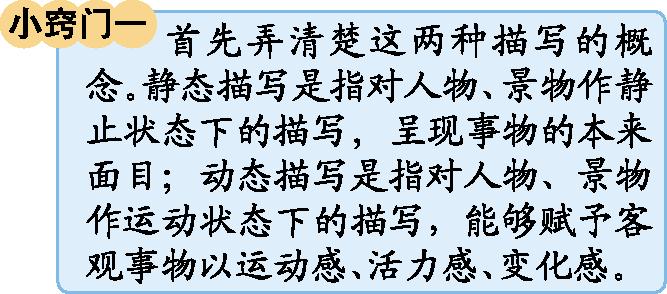 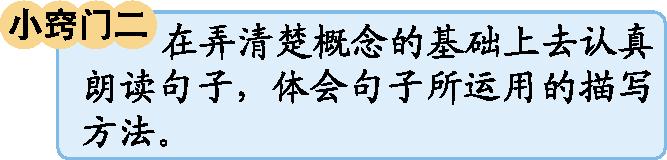 3.比喻句(1)威尼斯的小艇有二三十英尺长,又窄又深,有点儿像独木舟。船头和船艄向上翘起,像挂在天边的新月;行动轻快灵活,仿佛田沟里的水蛇。这句话运用了比喻的修辞手法,“新月”这一喻体形象地写出了小艇的样子,“水蛇”这一喻体写出了小艇的轻巧灵活。(2)牛犊的模样像贵夫人,仪态端庄。这句话运用了比喻的修辞手法,形象地写出了牛犊的样子。三、考试热点1.《威尼斯的小艇》第2~6自然段在重点段落赏析中时常出现,有时作为课内阅读出现。2.《牧场之国》第2~5自然段作为重点段落赏析时常出现,有时作为课内阅读出现。四、“1+X”阅读推荐篇目:朱自清《欧游杂记》推荐理由:在这部作品中,朱自清先生以优美的文字写下了在欧洲的所见所闻,其阅历的丰富、知识的广博令人惊叹,他对欧洲的文学、艺术如数家珍,娓娓道来,向人们展示了一幅幅生动的图画。威尼斯的运河、庞贝的废墟、罗马的石柱、荷兰的风车、巴黎的铁塔、柏林的街道……在其笔下无不闪动着一种人文的光辉,令人无限神往。阅读方法:这部作品为我们描绘了异域风情,开阔了我们的视野。我们在阅读时,可以先找到与课文同题的文章读一读,体会其不同,然后由一篇文章读到全书。我们还可以摘抄优美的语句,增长自己的见识。